Four Seasons Hotel Jakarta Celebrates Mid-Autumn Festival with Exquisite MooncakesAugust 22, 2019,  Jakarta, Indonesia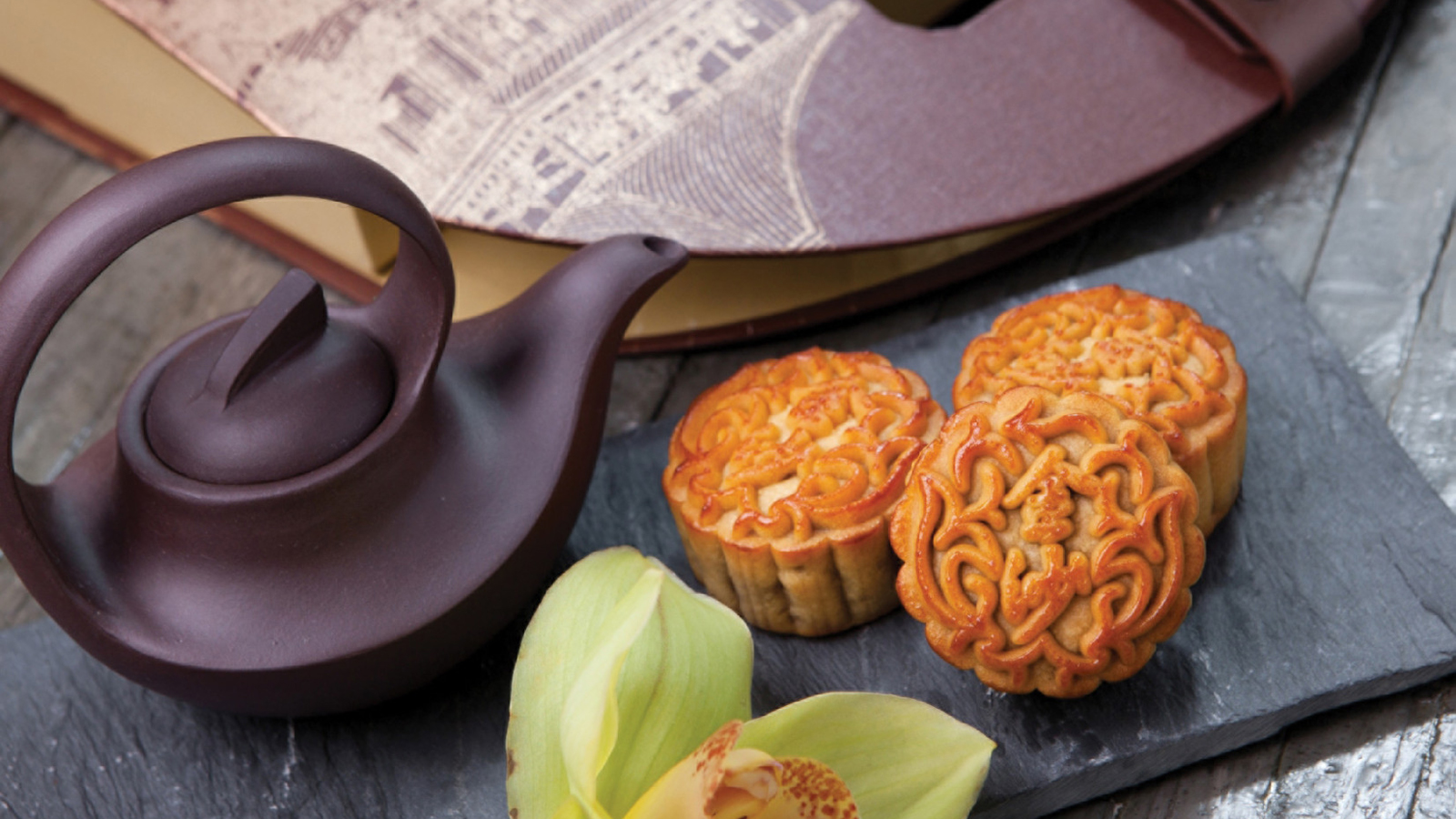 Mid-Autumn Festival is the second grandest festival among the Chinese after Chinese New Year. Falling at the eight month of the lunar calendar, a symbolic tradition that is not to be missed is sharing the indulgence of tasty mooncakes over a pot of tea with family and friends.Four Seasons Hotel Jakarta celebrates the Mid-Autumn Festival by offering a variety of premium crafted mooncakes presented in an exquisite elegant packaging. Handcrafted by the skilful pastry team with fine ingredients, the classic mooncakes include pandan custard, white lotus, red bean and black sesame with egg yolk.Also a thoughtful gift for the loved ones and business associates, Four Seasons mooncakes are sure become everyone’s favourite joy to indulge.The mooncakes are available for purchase until September 15, 2019, priced at IDR 588.000++ for box of four. For order, call +6221 2277 1888.RELATEDPRESS CONTACTS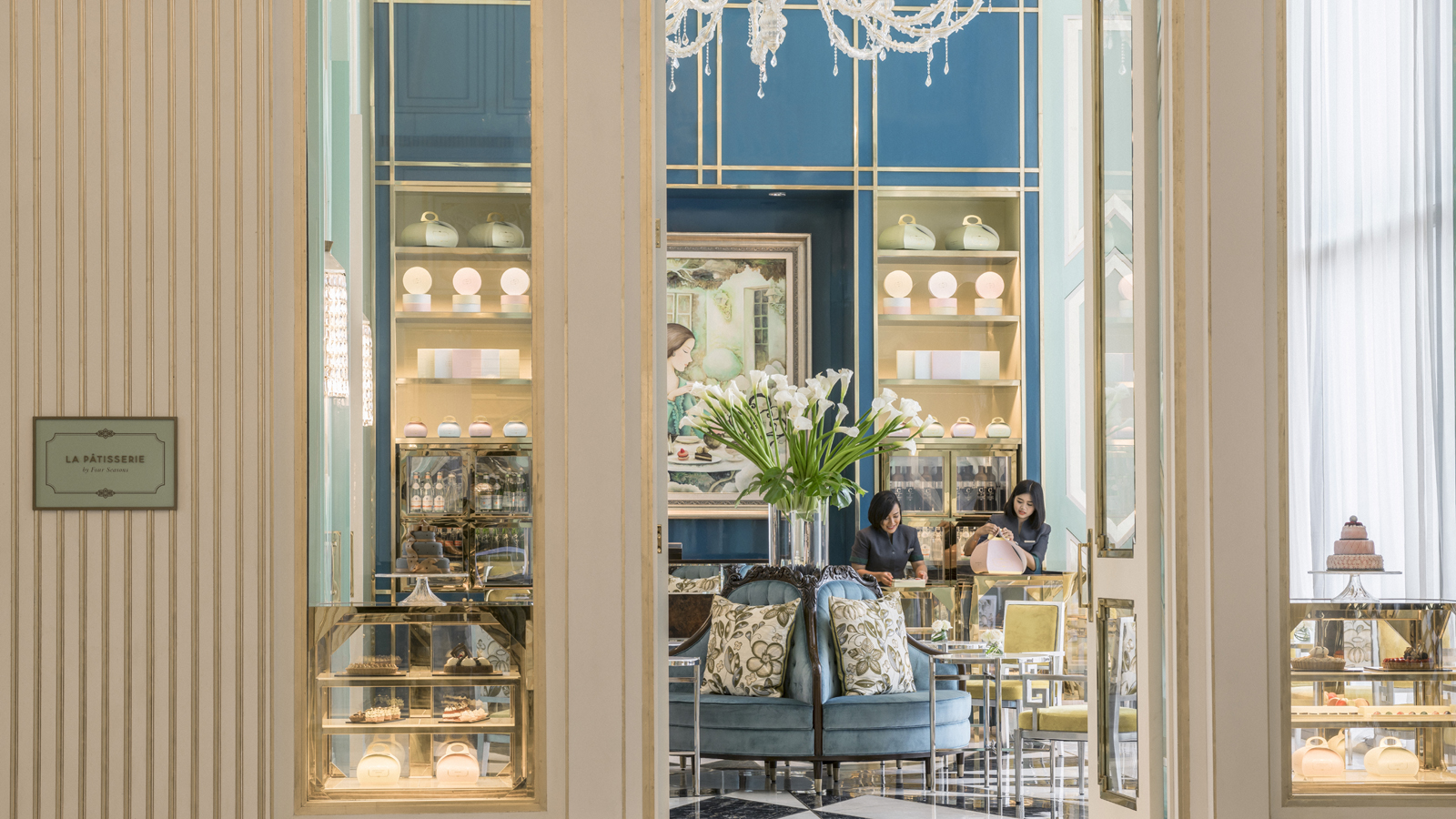 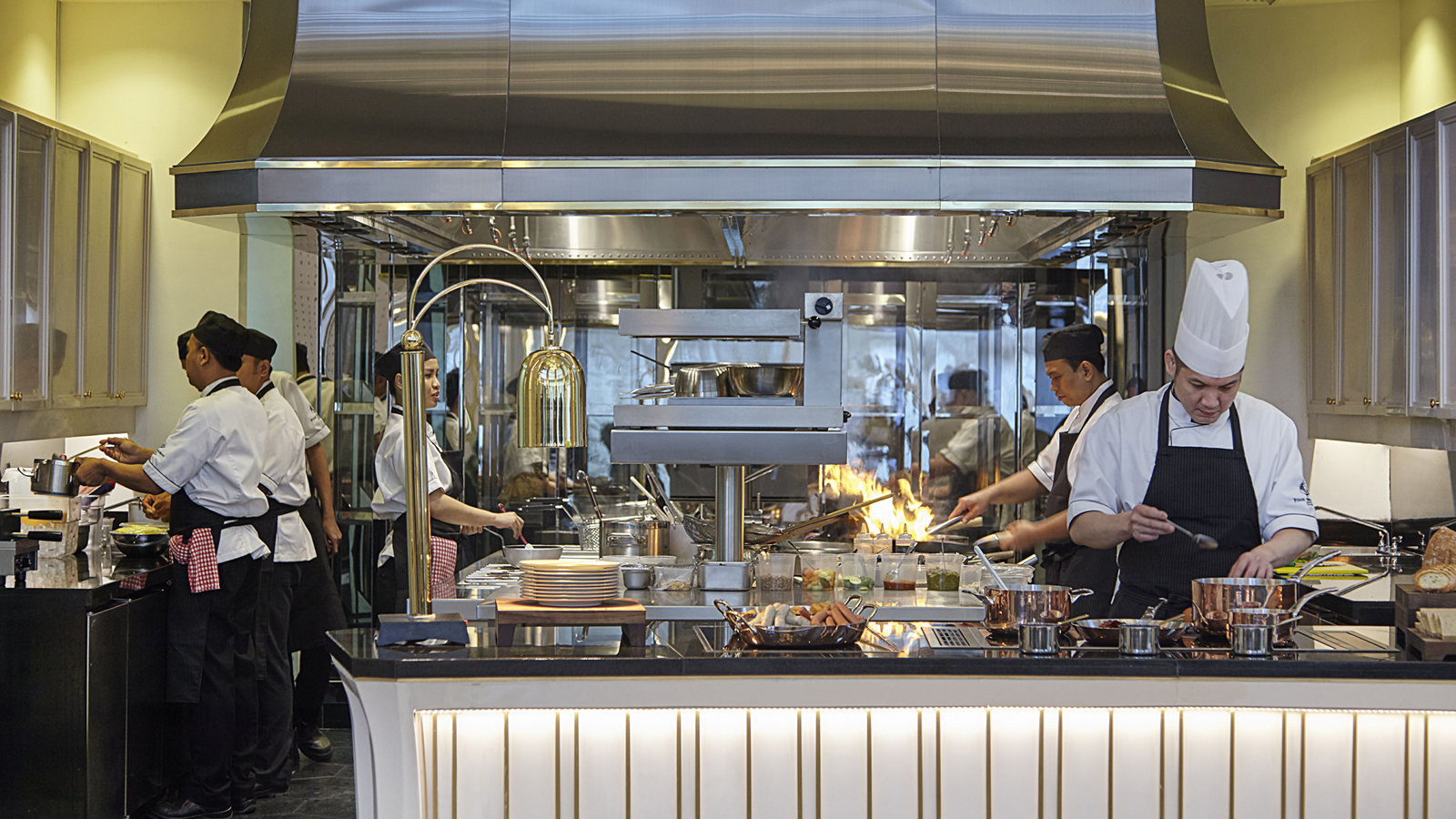 July 29, 2019,  Jakarta, IndonesiaCelebrating Indonesia’s 74th Independence Day with a Taste of Noesantara at Four Seasons Hotel Jakarta https://publish.url/jakarta/hotel-news/2019/independence-day-celebrations.html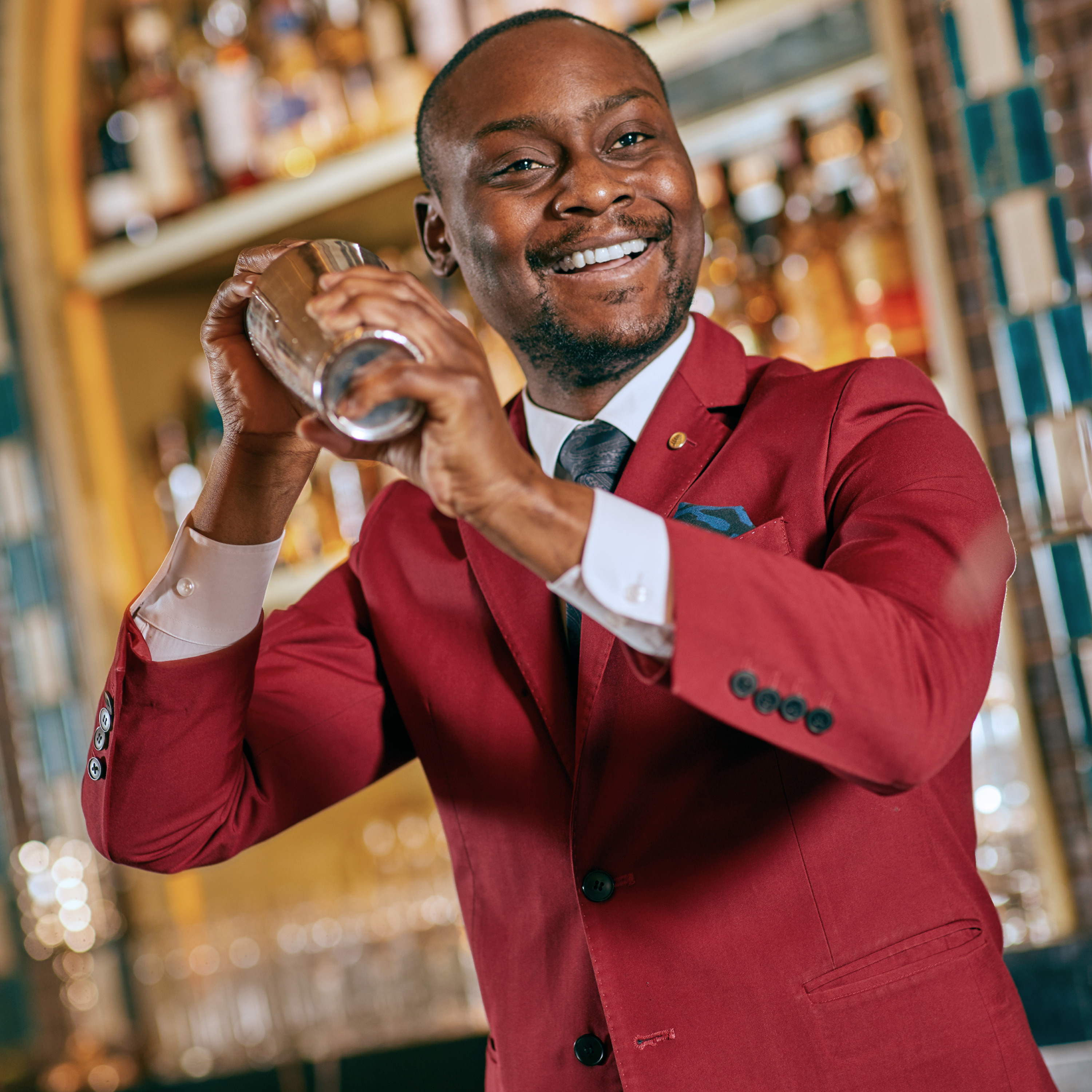 July 22, 2019,  Jakarta, IndonesiaNautilus Bar at Four Seasons Hotel Jakarta Welcomes Keith Motsi from Charles H. as Part of Takeover Series https://publish.url/jakarta/hotel-news/2019/charles-h-takeover-at-nautilus-bar.html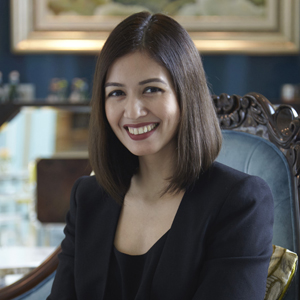 Rumman AmandaDirector of Public Relations and CommunicationsJalan Jenderal Gatot Subroto Kav. 18JakartaIndonesiarumman.amanda@fourseasons.com+62 21 227 71888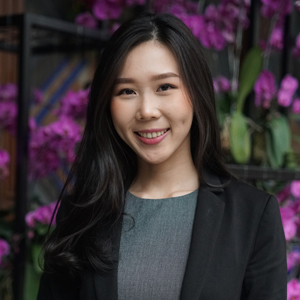 Cindy YuwonoPublic Relations and Communications ExecutiveJalan Jenderal Gatot Subroto Kav. 18JakartaIndonesiacindy.yuwono@fourseasons.com+62 812 80940637